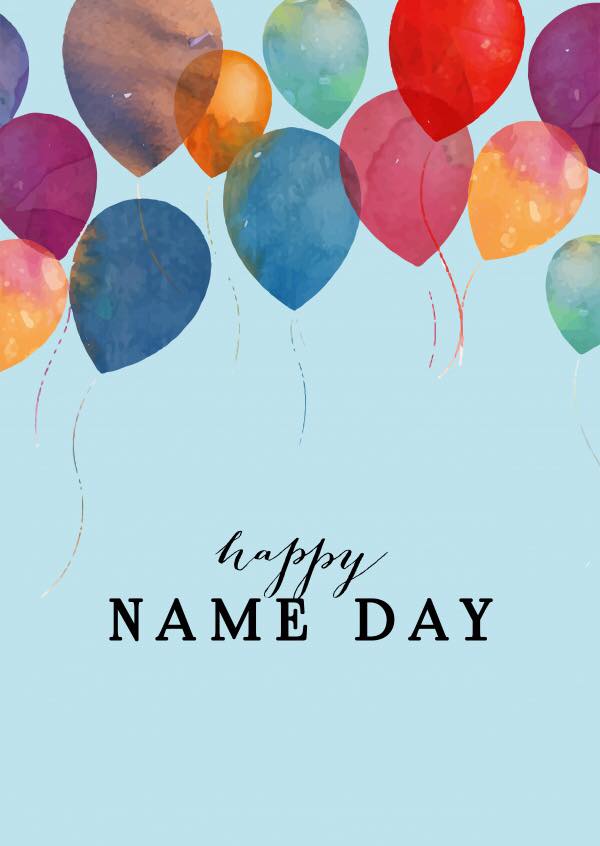 ΦΕΣΤΙΒΑΛ ΜΑΘΗΤΙΚΩΝ ΔΡΑΣΕΩΝ  ΑΓΩΓΗΣ ΥΓΕΙΑΣ ΗΜΕΡΑ ΣΧΟΛΙΚΗΣ ΔΙΑΜΕΣΟΛΑΒΗΣΗΣΤΕΤΑΡΤΗ:  11/5/22 ΩΡΑ:  10-12 ΠΡΟΓΡΑΜΜΑ ΠΑΡΟΥΣΙΑΣΕΩΝ ΣΧΟΛΕΙΩΝ5ΟΓΥΜΝΑΣΙΟ ΝΕΑΠΟΛΗΣΣ. ΤΑΡΣΕΝΗ-Π. ΑΔΑΜΟΠΟΥΛΟΣ-Α.ΣΤΕΚΑ1Ο ΓΕΛ ΑΓ. ΑΘΑΝΑΣΙΟΥ Ε.ΠΑΠΠΑ-Β.ΤΥΧΑΛΑΣ5Ο  ΓΥΜΝΑΣΙΟ ΩΡΑΙΟΚΑΣΤΡΟΥ  Χ.ΓΟΥΤΑΚΟΛΗ-Δ.ΧΡΙΣΤΟΦΟΡΙΔΟΥ -Β.ΜΠΙΤΗ2ΟΓΥΜΝΑΣΙΟ ΚΟΡΔΕΛΙΟΥ Μ. ΓΙΑΝΝΑΚΑΚΗ-Γ. ΤΡΙΠΚΟΥ2Ο ΓΕΛ ΩΡΑΙΟΚΑΣΤΡΟΥ  Χ.ΑΛΕΞΑΚΗΣ-Α.ΓΚΑΓΚΟΠΟΥΛΟΥΓΥΜΝΑΣΙΟ ΚΑΛΛΙΘΕΑΣΣ. ΒΑΡΛΑΤΖΙΔΟΥ-Χ.ΧΑΪΤΙΔΟΥ 3Ο  ΓΥΜΝΑΣΙΟ ΚΟΡΔΕΛΙΟΥ Χ. ΣΙΑΣΙΟΥ –Ο.ΤΕΛΙΔΟΥ-Κ.ΧΑΤΣΙΔΟΥ -Θ. ΣΑΒΒΑΟΓΛΟΥ-Β. ΣΥΜΕΩΝΙΔΟΥ 4o ΓΥΜΝΑΣΙΟ ΑΜΠΕΛΟΚΗΠΩΝ  Α.ΑΔΑΜΑΚΗ